«День шарлотки» в детском саду.13 сентября отмечается необычный праздник, который придумали, наверное, сладкоежки - День шарлотки и осенних пирогов. Правда, праздник этот неофициальный, но зато отличный повод побаловать себя сладеньким кусочком яблочного пирога. Изначально шарлоткой называли не выпеченные пироги с яблоками, а десертное блюдо из бисквита с различными сладкими прослойками. Сегодня и сладкоежки, и кондитеры уверены – шарлотка не только вкусна, но и полезна. А поскольку она не требует особых затрат на приготовление, то стала поистине интернациональным блюдом. Это событие не осталось без внимания и в группе «Пчелки». 
В преддверии праздника с детьми были проведены различные мероприятия: беседы о празднике, рассматривание иллюстраций, картинок, чтение художественной литературы; исследование яблок (на вкус, цвет, запах), викторины, а еще дошколята самостоятельно приготовили самый настоящий пирог «Шарлотку». С интересом добавляли все ингредиенты пирога: муку, воду, яблоки. Аккуратно размешивали, чтобы не рассыпалась по сторонам и получилась однородная масса.  Закончился день с  дегустацией сладкого, сочного пирога. 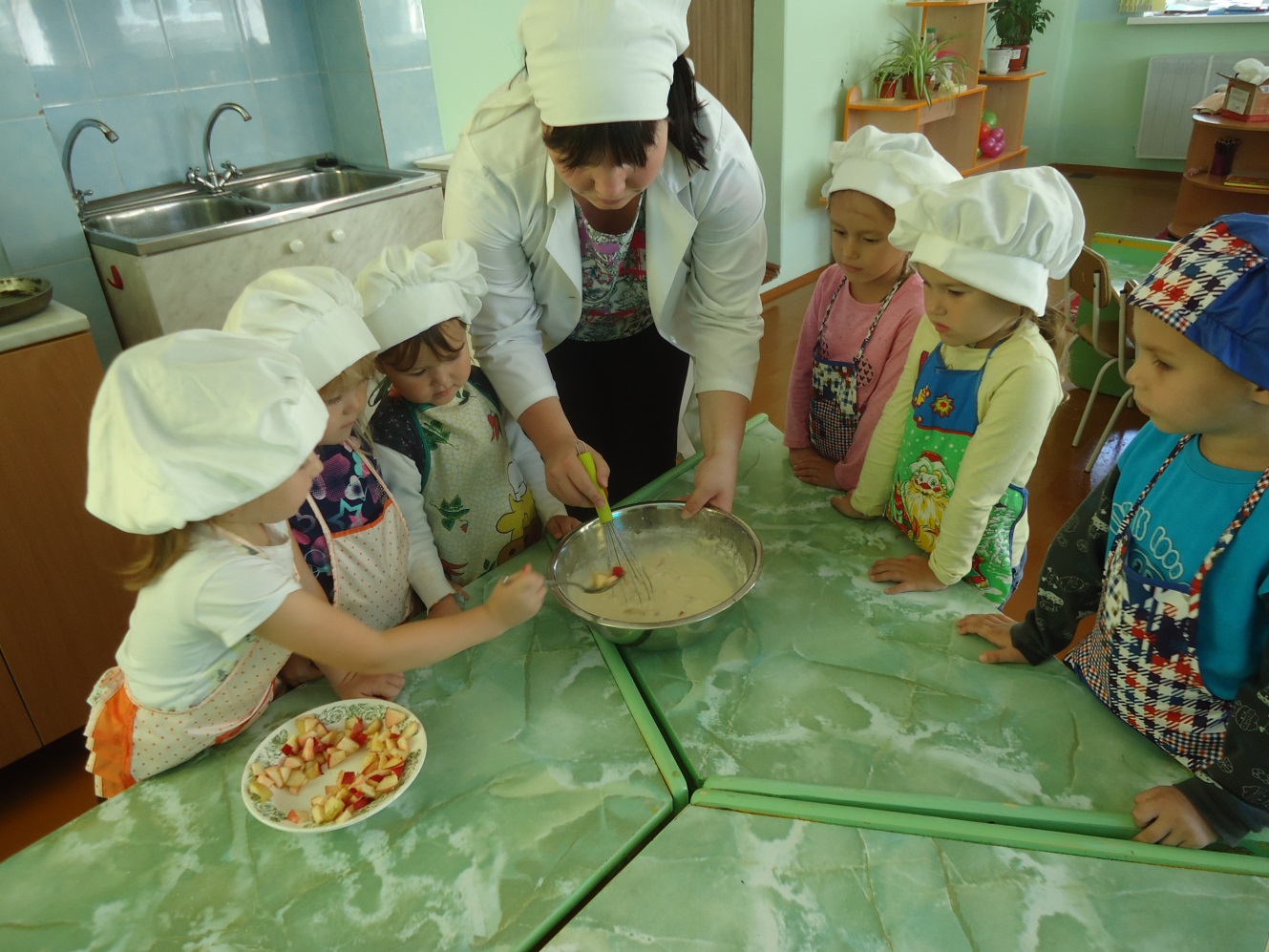 